附件2网上办理异地转移操作指南一、登录网厅职工在电脑浏览器打开河源市住房公积金管理中心网上办事大厅（网址：https://wsbsdt.hygjj.com），选择“个人用户登录”或“省统一账号登录”登录。1.选择“个人用户登录”方式的，需输入身份证号、密码、验证码、手机号及短信验证码进行登录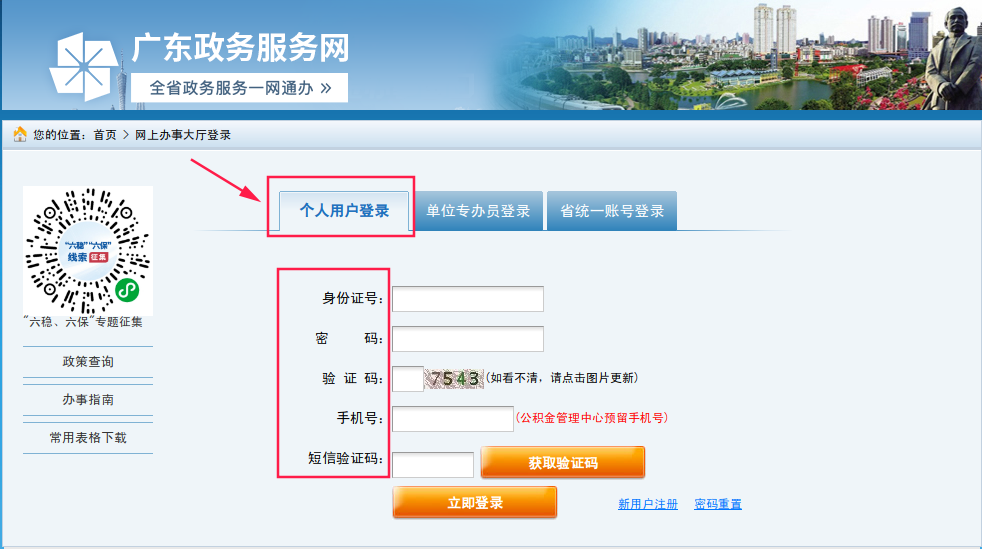 2.选择“省统一账号登录”方式的，需通过微信扫一扫刷脸认证后登录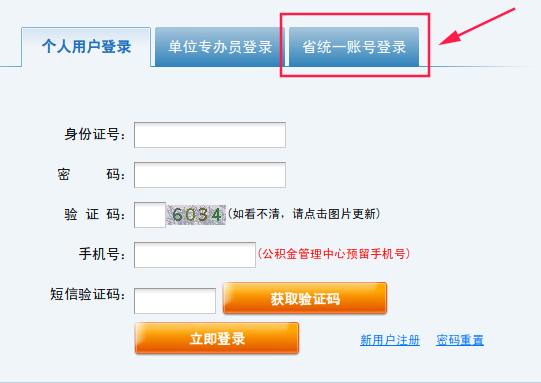 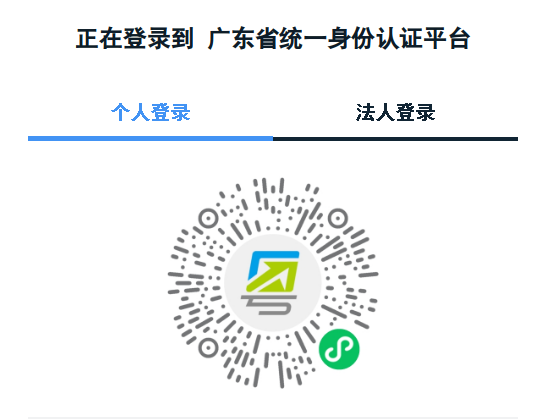 在“业务办理”栏选择“异地转移接续”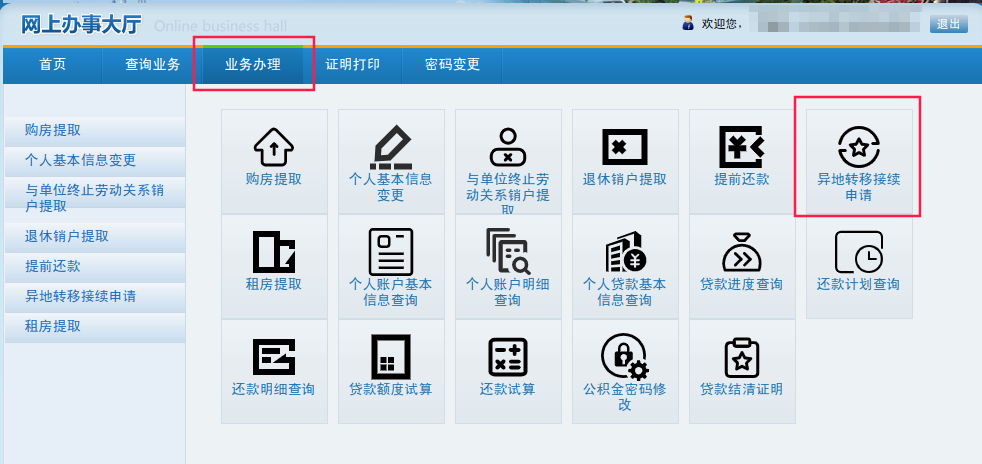 核实个人信息，并填写转出账户（在外省、市住房公积金管理中心开设的住房公积金账户）信息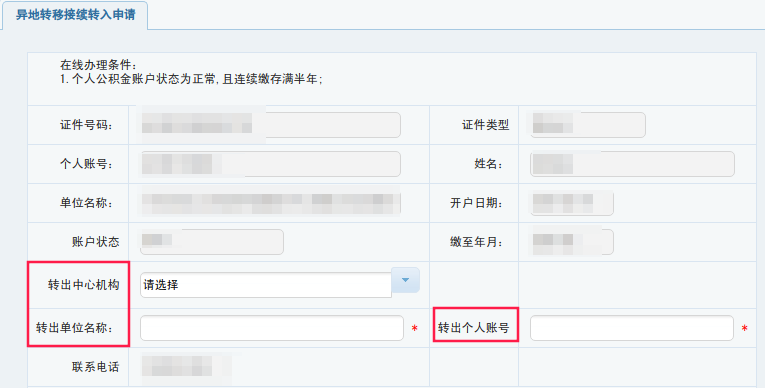 四、阅读授权书并勾选同意后，提交申请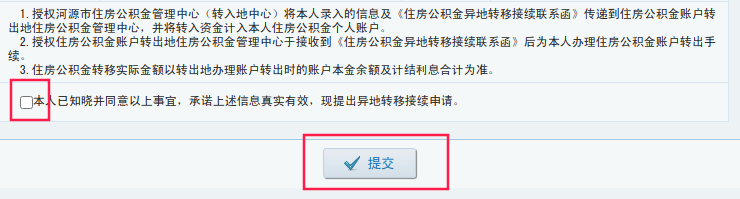 五、提交后显示“流转结束”则完成申请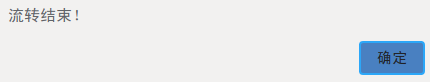 